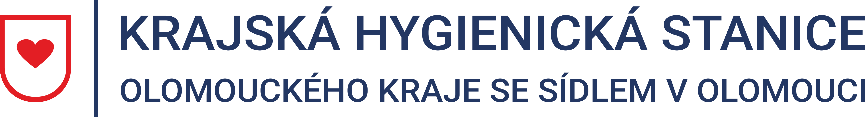 Tisková zpráva13. 1. 2023Aktuální epidemiologická situace v Olomouckém krajiPočty respiračních infekcí ve 2. kalendářním týdnu roku 2023 v Olomouckém kraji klesly oproti předchozímu týdnu o 34,7 % na hodnotu 1 527 případů na 100 000 obyvatel. Pokles onemocnění evidujeme ve všech věkových skupinách, přičemž nejvyšší nemocnost je stále mezi dětmi do pěti let věku. Nejvyšší nemocnost (ARI) byla hlášena v okrese Jeseník (2 064), nejnižší v okrese Šumperk (1 252). V porovnání s předešlým týdnem jsme také zaznamenali pokles relevantní nemocnosti u onemocnění s klinickým obrazem chřipky (ILI, influenza–like illness), a to o 46 %. Celková nemocnost ILI v Olomouckém kraji činí 204 případů na 100 000 obyvatel. Co se týče onemocnění Covid-19, hlášené počty nemocných nám v Olomouckém kraji v mezi týdenním srovnání stagnují. Za posledních 7 dnů, v období od 6. 1. do 12. 1. 2023, evidujeme 142 případů onemocnění v přepočtu na 100 000 obyvatel, o 34 % méně než v předchozím týdnu (215). Nejvyšší záchyt je evidován v okrese Olomouc (58), následuje, Prostějov (36), Přerov (23), Šumperk (23) a Jeseník (2).Graf č. 1: Počty případů nemoci Covid-19 v Olomouckém kraji v sezóně 2022/2023Nadále apelujeme na osobní odpovědnost občanů při dodržování základních hygienických pravidel. Každý, kdo se necítí dobře, by měl omezit své kontakty a zůstat doma, a tím zabránit případnému šíření nemoci. Mgr. Markéta Koutná, Ph.D., tisková mluvčí, telefon 585 719 244, e-mail: media@khsolc.cz